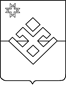 ПОСТАНОВЛЕНИЕАдминистрации  муниципального образования «Бурановское»от 24 февраля 2021 года            с. Яган-Докья                                   № 14О разделе земельного участка, расположенного по адресу: Удмуртская Республика, Малопургинский район , д. Пуро-Можгаул. Мельничная , 12    В соответствии с административным регламентом предоставления муниципальной услуги «Присвоение почтового адреса земельному участку (при отсутствии адреса-описание местоположения земельного участка»), утвержденное постановлением Администрации муниципального образования «Бурановское» от 26.09.2019 года №76 ( в ред. пост. от 23.11.2020 года №45), руководствуясь Уставом муниципального образования «Бурановское», Администрация муниципального образования «Бурановское» ПОСТАНОВЛЯЕТ: 1. В результате раздела земельного участка с кадастровым номером 18:16:058002:171, расположенного по адресу: Удмуртская Республика, Малопургинский район , д. Пуро-Можга, ул. Мельничная 12, образуемым земельным участкам  присвоить следующие почтовые адреса:1.1.Земельному участку №1 - Российская Федерация, Удмуртская Республика, Малопургинский муниципальный район, сельское поселение Бурановское, деревня Пуро-Можга, улица  Мельничная, земельный участок 12;1.2. Земельному участку №2 - Российская Федерация, Удмуртская Республика, Малопургинский муниципальный район, сельское поселение Бурановское, деревня Пуро-Можга, улица  Мельничная, земельный участок 12а.2.Опубликовать настоящее постановление на официальном сайте муниципального образования «Бурановское».3.Контроль за исполнением настоящего постановления оставляю за собой.Глава муниципального образования«Бурановское»                                                                     Н.В. Девятова